INDICAÇÃO Nº 5212/2018Indica ao Poder Executivo Municipal estudos para realização de uma feira livre a noite nos mesmos padrões da feira do produtor na REGIÃO LESTE da cidade.Excelentíssimo Senhor Prefeito Municipal,                       Nos termos do Art. 108 do Regimento Interno desta Casa de Leis, dirijo-me a Vossa Excelência para sugerir que, por intermédio do Setor competente, sejam realizados estudos para realização de uma feira livre a noite nos mesmos padrões da feira do produtor na REGIÃO LESTE da cidade.Justificativa:Após o sucesso de público e a aprovação dos produtores rurais com a Feira do Produtor Agroecológico e Artesanal , tenho recebido vários questionamentos de munícipes porque não se faz uma feira livre na região leste da cidade, principalmente nas imediações do CEU das artes que segundo os munícipes é uma avenida muito movimentada e com grande concentração de pessoas.Plenário “Dr. Tancredo Neves”, em 21 de novembro de 2.018.Celso Ávila-vereador-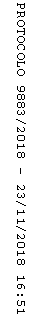 